区政协二届七次会议第8-1号提案征询意见表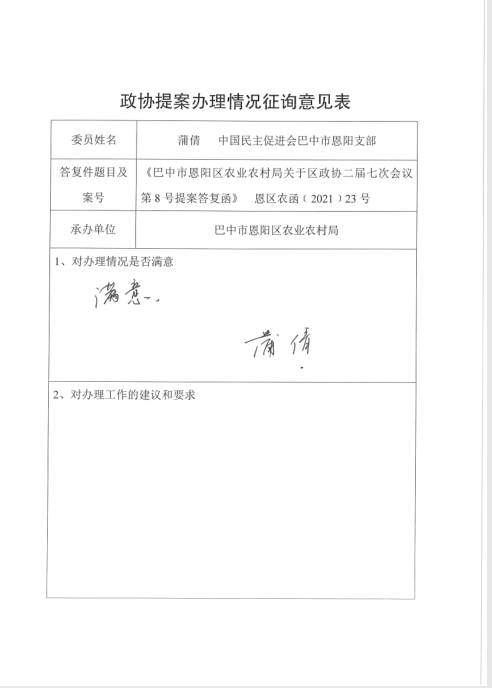 